Aardappels potenDoel van de opdrachtIn deze opdracht combineer je de onderdelen ‘grond bewerken’ met ‘bemesten’ en ‘een gewas planten’. OriëntatieJe gaat aardappels planten op een perceel van 1,0 m x 2,0 m.De rijen liggen in de lengte van het perceel.Bemesting voorbereidenLees dit onderdeel eerst helemaal door.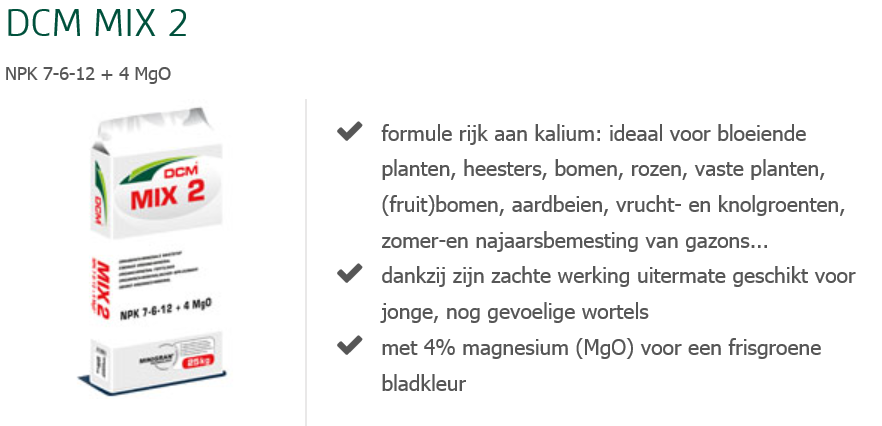 Organische bemestingOp de zak DCM Mix 2 staat:NPK 7-6-12 + 4 MgO; geadviseerde hoeveelheid: 10 kg/100 m².Bereken de oppervlakte van jouw perceel. Geef je antwoord in één decimaal.........................................................................................................................................................................................................................................................Hoeveel gram mestkorrels moet je op jouw perceel strooien? Schrijf de berekening op. Geef je antwoord in één decimaal.....................................................................................................................................................................................................................................................................................................................................................................................Laat de hoeveelheid mestkorrels controleren door de docent.Onderdeel BVoor dit onderdeel heb je nodig:MestkorrelsEen bakje of bekertjeEen grammenweegschaalEen panschopEen kruiwagenCompostEen plattandharkeen meetlint2 pootlijnen en pikettenRubber hamer12 pootaardappelenEen plantenschepjeEen gieter met broeskop4 	Wat is organische bemesting? Noem twee voorbeelden.	…………………………………………………………………………………….	…………………………………………………………………………………….	5	Weeg de benodigde hoeveelheid mestkorrels af.Laat je werk beoordelen door de docent.5 	Wat is de rijafstand? 		………………cm	Wat is de plantafstand in de rij?	……………… cm6 	Vul je kruiwagen met voldoende compost voor een 5 cm dikke laag op je aardappelperceel. Verspreid de compost over het perceel en werk het licht in.7 	Poot de aardappelen volgens het bouwplan. Zorg dat de aardappelen ongeveer 2 tot 3 cm onder het maaiveld liggen. Laat je werk beoordelen door de docent.Dek de aardappelen af met een rug van ongeveer 10 cm hoog.Laat je werk beoordelen door de docent.BeoordelingscriteriaNaam:Plant & ProductieAardappels potenKlas:Plant & ProductieAardappels potenDatum:Plant & ProductieAardappels potenOp jouw perceel is een grondonderzoek uitgevoerd.Je gaat op jouw perceel van 1,0 m x 2,0 m een bemesting uitvoeren:een organische bemesting met DCM Mix 2. Bereken hoeveel mest je nodig hebt.In dit onderdeel ga je een organische en een anorganische bemesting uitvoeren en aardappels potenHier staat het bouwplan dat je gaat uitvoeren: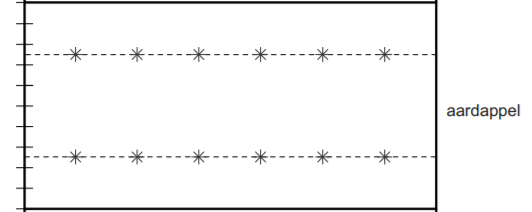 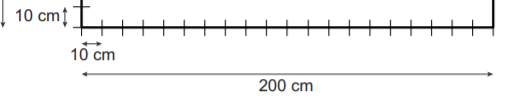 aardappelen Twee rijen, afstand tussen de rijen 50 cm, afstand tussen de rand van het perceel en de eerste rij 25 cm. Afstand in de rij 30 cm. De eerste aardappel komt 25 cm uit de rand.ControlepuntPuntenGerealiseerd?Gerealiseerd?ControlepuntPuntenJaNee1 Juiste oppervlakte12 Juiste berekening13 Berekende hoeveelheid mestkorrels op een juiste manier afgewogen en in een bakje bewaard14 Perceel juist afgezet 15 Bemestinga Compost goed ingewerktb mestkorrels gelijkmatig over perceel uitgestrooidc mestkorrels op de juiste manier ingewerktAlle aspecten juistPer ontbrekend of onjuist aspect                              -126 Aardappel potena juiste plantafstandb juiste rijafstandc 2 – 3 cm onder de grondd rug van 10 cm op de aardappelAlle aspecten juistPer ontbrekend of onjuist aspect                              -137 Efficiënt en veilig gewerkt en opgeruimda Alle planten vlot en systematisch ingeplantb Gedurende het hele onderdeel veilig gewerkt met materialen en gereedschappenc Op eigen initiatief opgeruimd: gereedschap schoon, materialen opgeruimd, gereedschap opgeruimd, werkplek schoon, afval gescheiden weggegooidOpmerking:Géén vinkje zetten als één (of meer) van deze aspecten niet goed is (zijn) uitgevoerd of als de kandidaat wel goed heeft opgeruimd, maar hij deed dat niet op eigen initiatief.Alle aspecten juistPer ontbrekend of onjuist aspect                               -12Maximaal aantal punten12Beoordeling voldoende?Paraaf docent